Lesson 74, Video, PI (Shops and Shopping)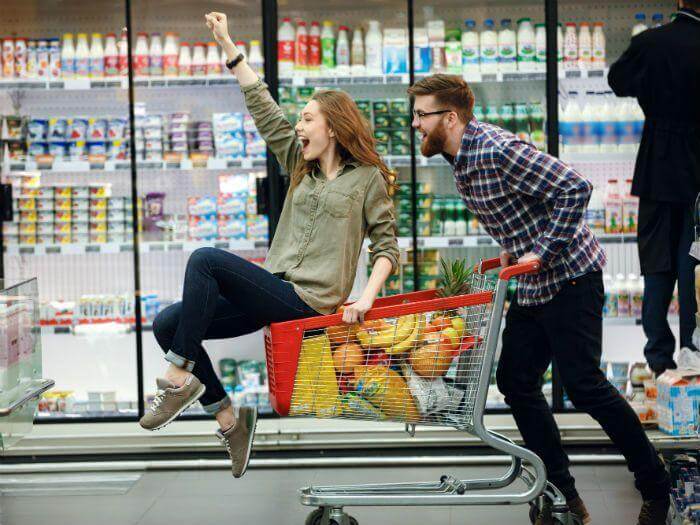 Exercise 1Do the preparation exercise first. Then read the adverts and do the other exercises.PreparationMatch the products with the shops.https://learnenglishteens.britishcouncil.org/skills/reading/elementary-a2-reading/shopping-signs-notices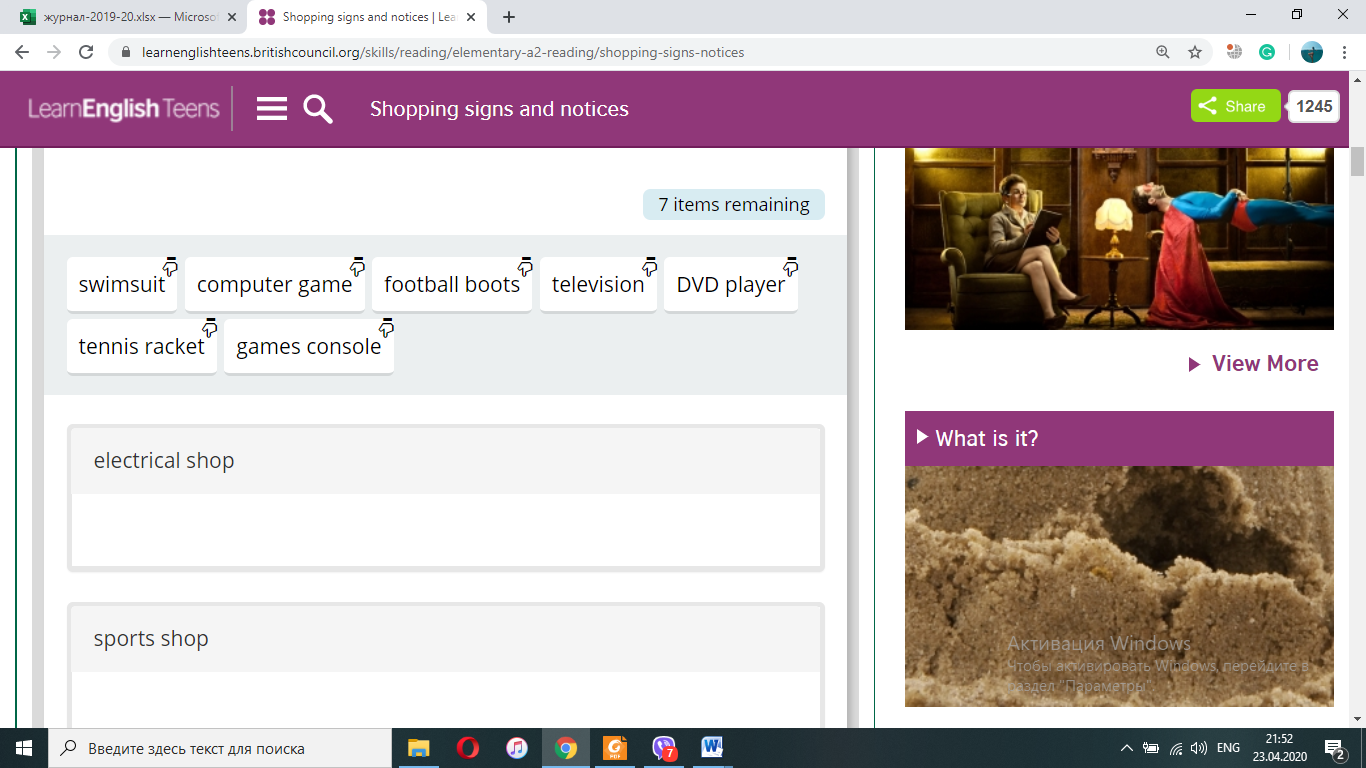 While reading the adverts do some tasks.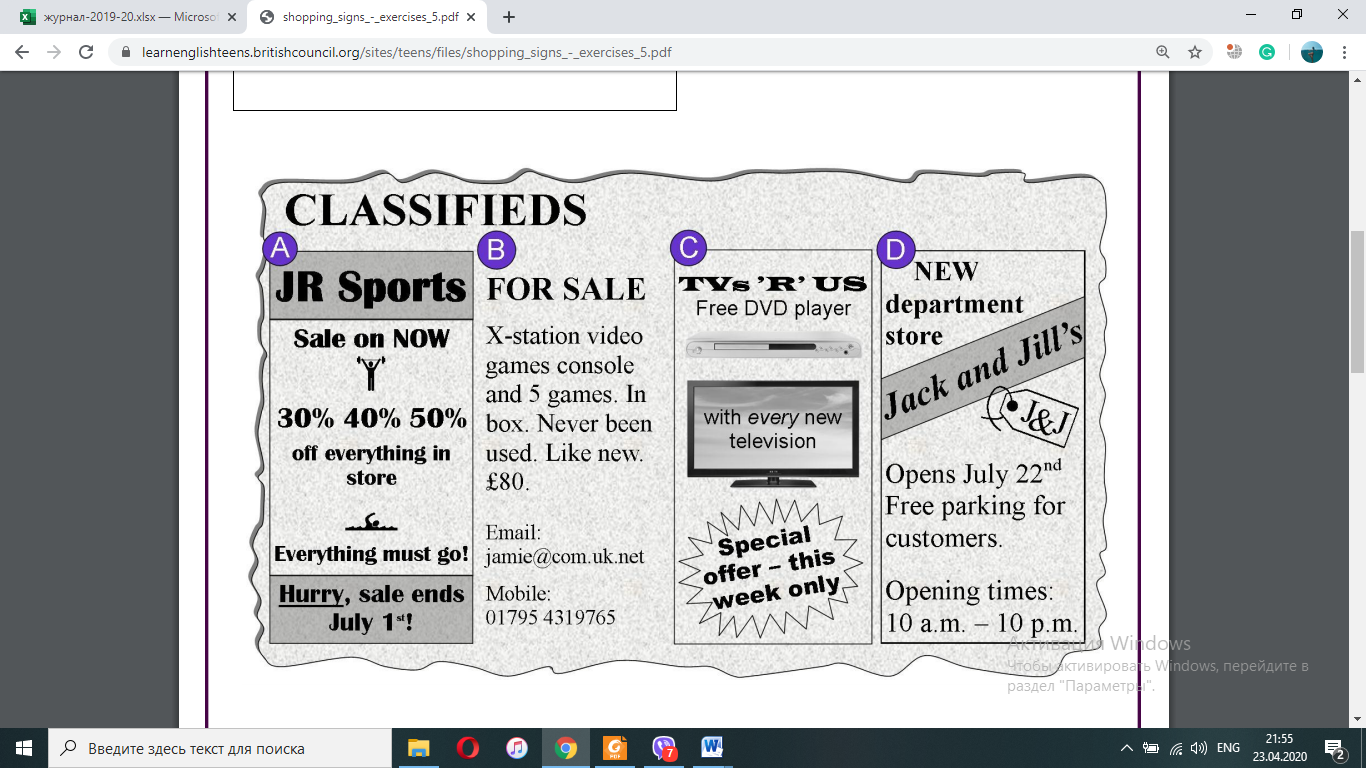 1. MatchingMatch the adverts with the shops.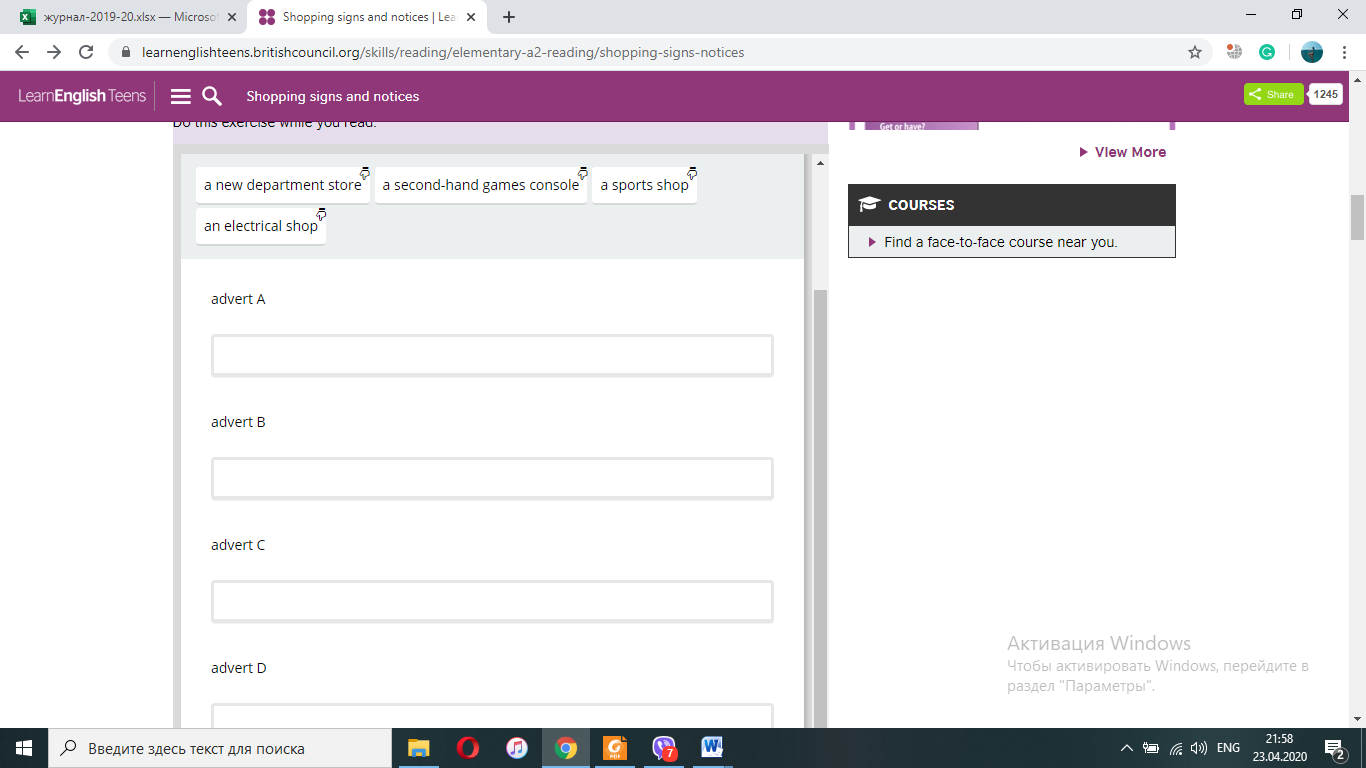 2.True or falseAre the sentences true or false?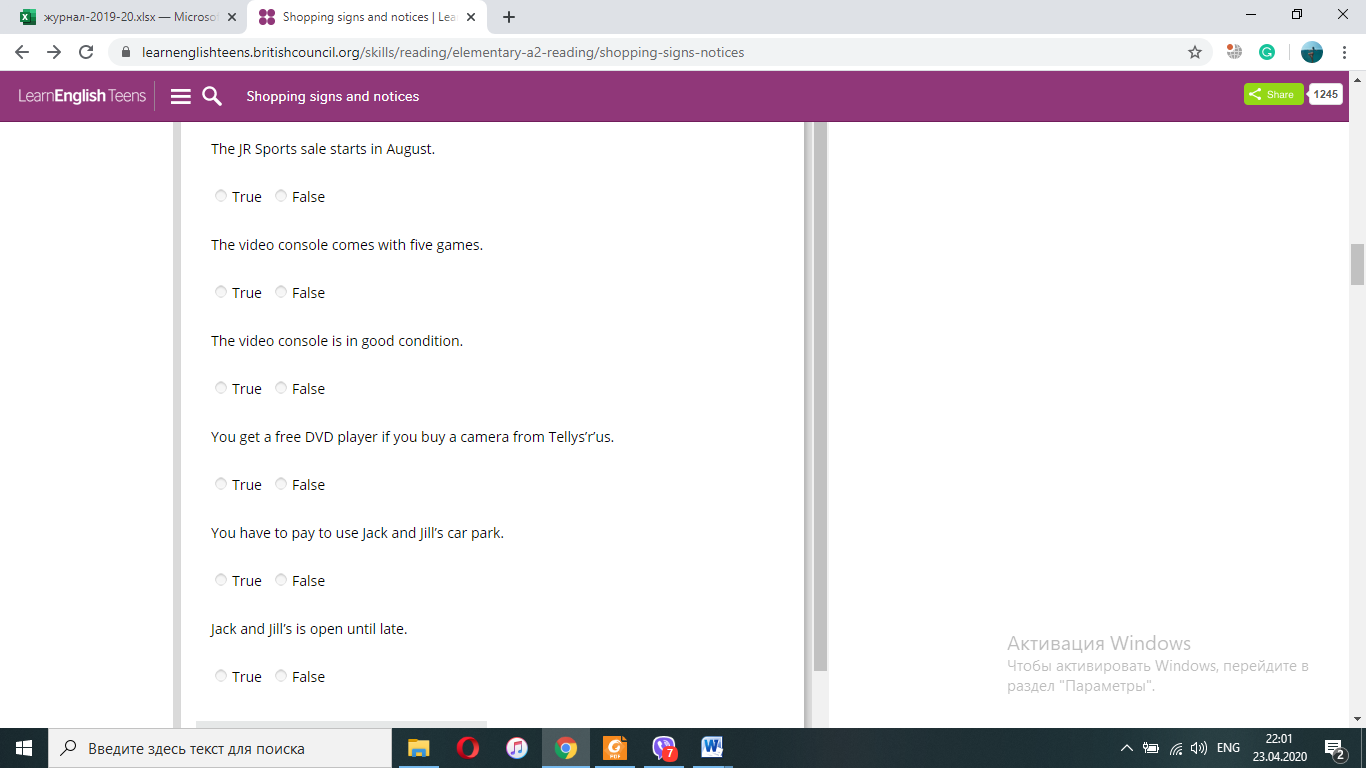 3. Gap fillWrite the word to fill the gaps.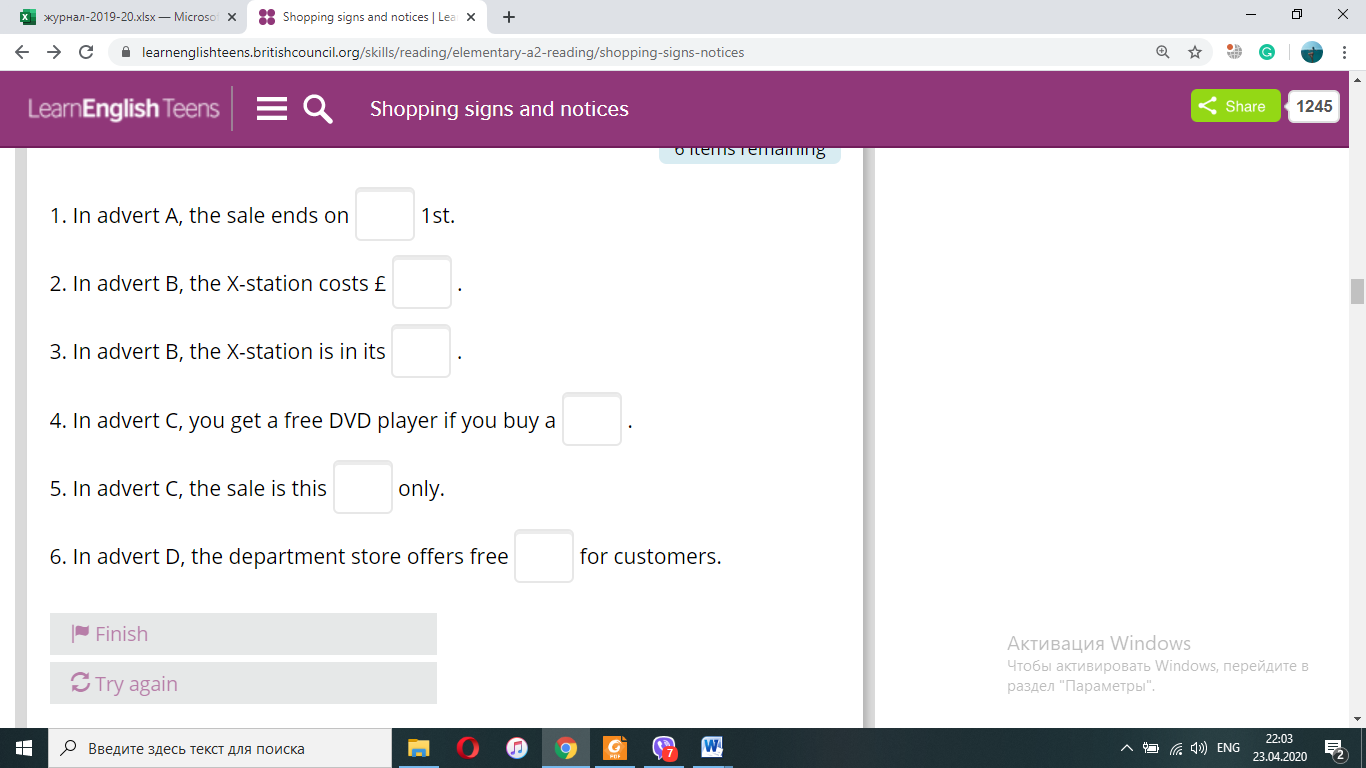 Exercise 2Watch the video in interactive mode and do the tasks while watching it.https://en.islcollective.com/video-lessons/celebrity-in-a-store1)Correct the wrong word: Don't do that. You can keep your finger on your ear.2) a cart3)Put the words in order: I'm I'm a big celebrity. Kris Jenner.4) How much is a coconut?one dollarninety-nine centsone dollar and ninety-nine cents5) She needs razors because she shaves herlegsarmsbackhead6)Put the words in order: you tell Let I secret. me another forgot.7)Put the words in order: really Keep Laugh laughing. hard.8)Fill the gap: I can ________________________9)Put the words in order: the Do you try here? policy you have before buy10)Fill the gap: Take a ________________________ bite.11) a trash can12) For what does she need the trash can?trashwaterwinebeer13)Put the words in order: He kidding. already has this. I'm14)Fill the gap: Wrapper is for Kanye because he's a ________________________ Got it?15) a bathrobe16)Fill the gap: But it is so ________________________ so I will take it.17)Put the words in order: Can out? Put I it it on. wear18)Put the words in order: be DeGeneres the to on you like Ellen Would show?19)Put the words in order: look lunatic. a like IExercise 3Watch the video and then find explanations to the following phrases.https://www.youtube.com/watch?v=GcA5f3H7xRg&feature=emb_title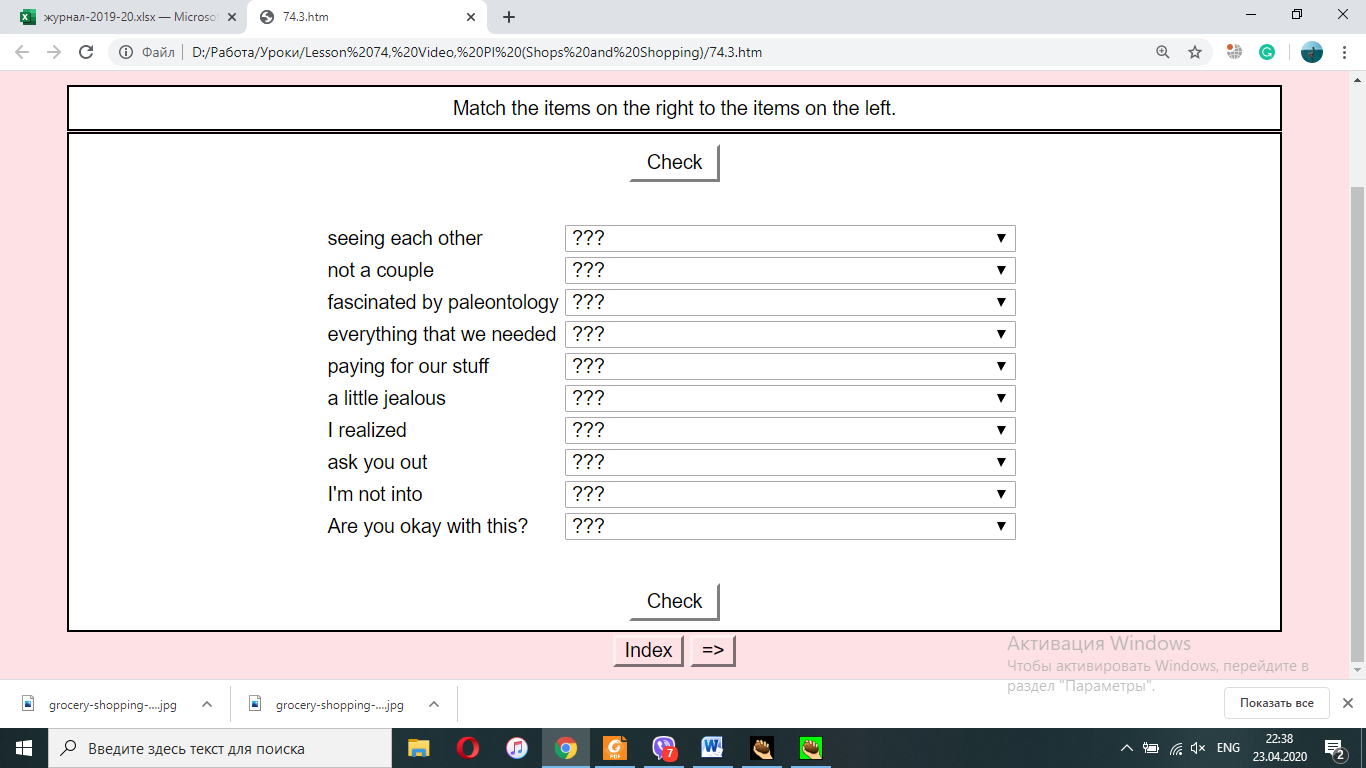 Exercise 4Answer the following questions.1) Do you like shopping? For what kinds of things?2) Have you ever spent too much? What did you buy? How did you feel afterwards?3) How long do you usually shop for? Do you try to get your shopping done as fast as possible?4) Do you shop online? What kinds of things do you buy online? What would you rather buy in person?5) Think about the most expensive thing you have ever bought. Was it worth what you paid for it?6) Do you prefer to shop alone or with other people? What are the advantages and disadvantages of each?7) Who does the grocery shopping in your household? How often do they do it?8) Are you a bargain hunter? Do you get excited about sales and discounts? When are the best sales in your country?9) Which do you prefer? Buying things for yourself or for other people?10) Do you collect points or stamps at any stores? Which loyalty programs are worthwhile?11) In the United States, the Friday after Thanksgiving is known as Black Friday and is famous for big sales and aggressive behavior by shoppers. Have you ever had any problems with other shoppers?12) Shoplifting is when someone takes something from a shop without paying. How common is this crime in your country? How do shops try to prevent shoplifting?13) Have you ever worked in a shop? What was the store selling? Does that kind of job suit you?14) If you were to open your own shop, what kinds of things would you like to sell?15) Have you ever returned something to the shop you bought it from? Why did you return it? Did you get a refund?16) Do you care where products are made? Do you prefer to buy things which are made in your own country? Why or why not?17) Some countries have late-night or all-night shopping. What time of day do you like to shop?18) Have you been shopping abroad? Which are the best cities for shopping?Keys:Exercise 1: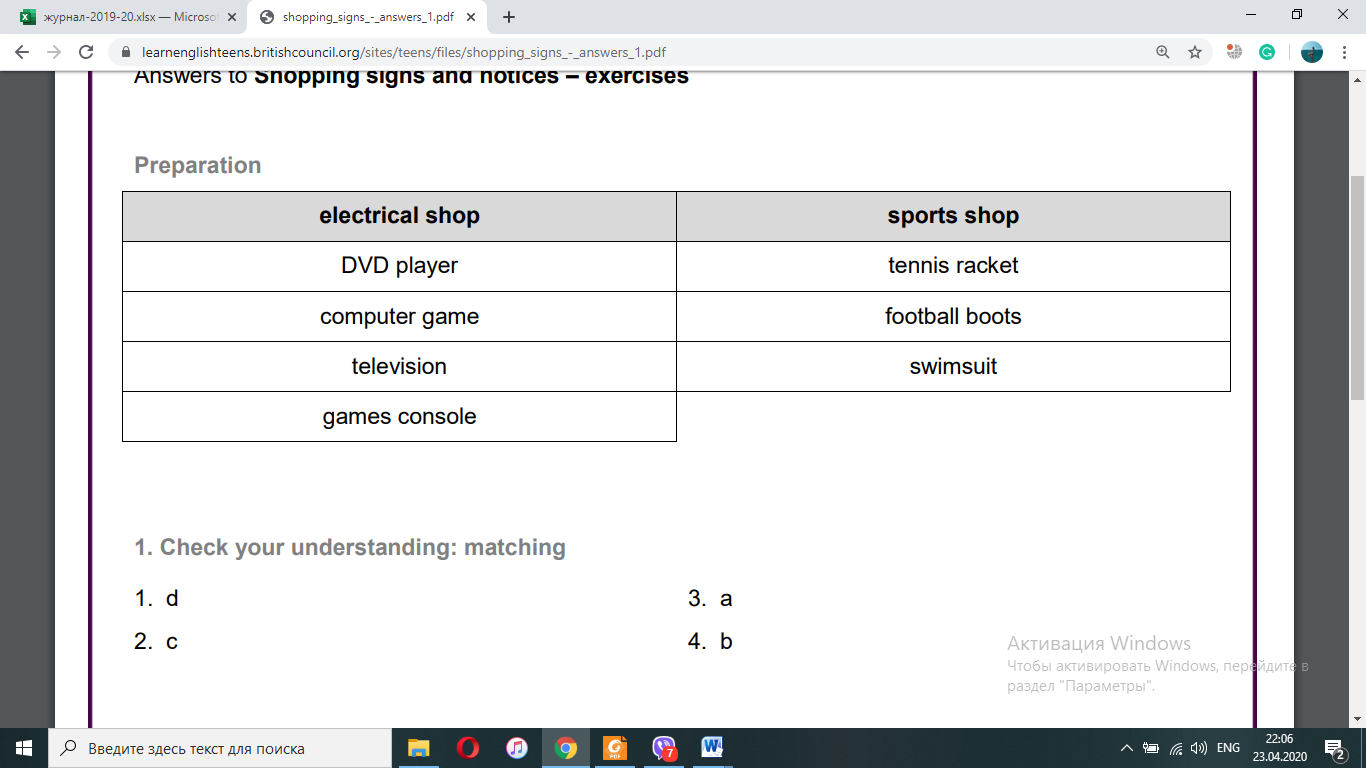 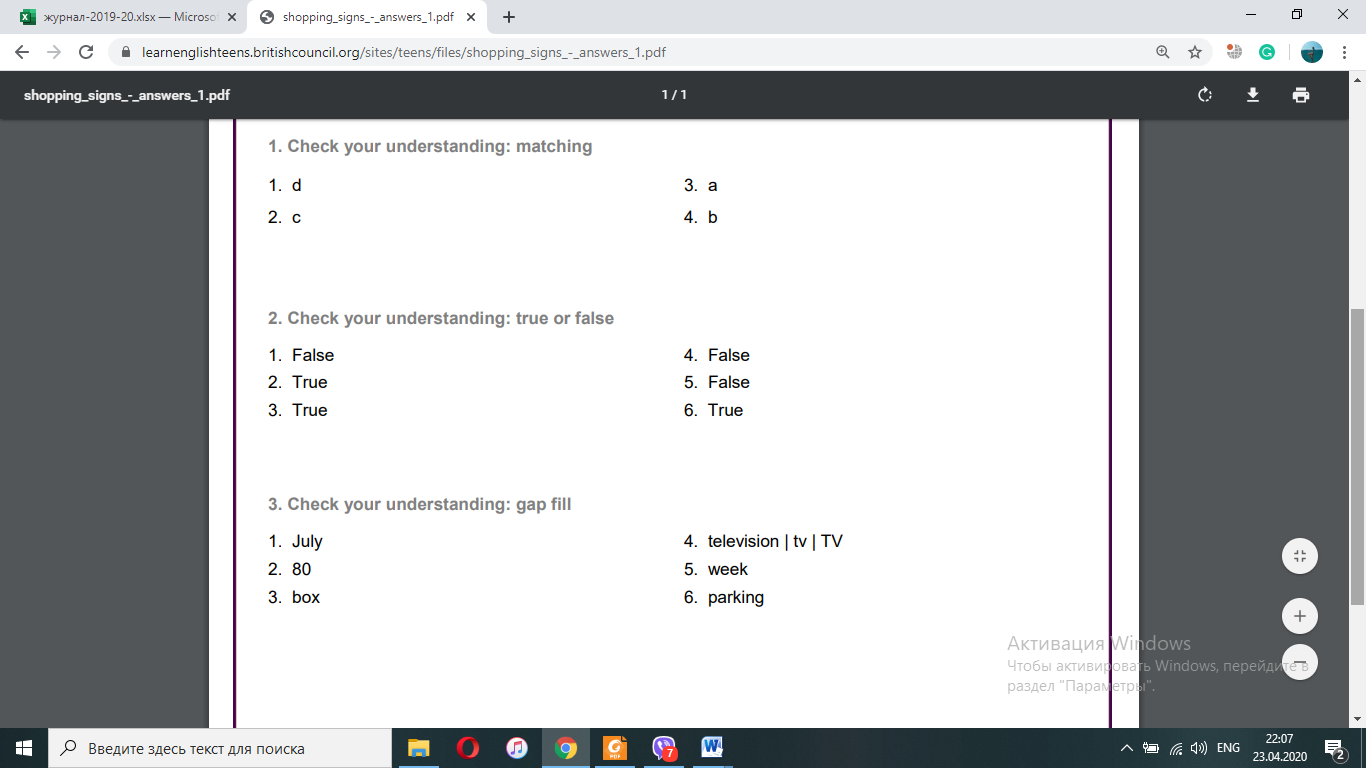 Exercise 3:seeing each other = datingnot a couple = not together fascinated by paleontology = really love the study of old boneseverything that we needed = everything necessarypaying for our stuff = giving money for the things we boughta little jealous = a bit afraid another woman would steal your guyI realized = suddenly I understoodask you out = ask you on a dateI'm not into = I don't likeAre you okay with this? = Do you mind?